Поделки из природного материала (16.11.2021)Осень - замечательная пора! Пора ярких красок и впечатлений! Именно об этом времени года написано множество произведений различных жанров.. Итогом работы по теме "осень", мы решили организовать выставку . В самый разгар осени в нашем учреждении прошел конкурс поделок из природного материала , в котором приняли участие дети разновозрастных групп, начиная с самых маленьких, а также их родители и воспитатели. В нашем детском саду является традицией - проведение совместных выставок. Организуя такие выставкимы преследуемым цель: вовлечение родителей в жизнь детского сада.Данная выставка вызвала у детей чувства радости от участия в этом мероприятии. Дети рассказывали, как они с родителями, старшими братьями и сёстрами собирали и готовили материал для поделок. К работе участники выставки отнеслись серьёзно и вложили много фантазии, терпения, труда. И поэтому все участники стали победителями разных номинаций. Восторгу и восхищению детей от своих поделок не было предела!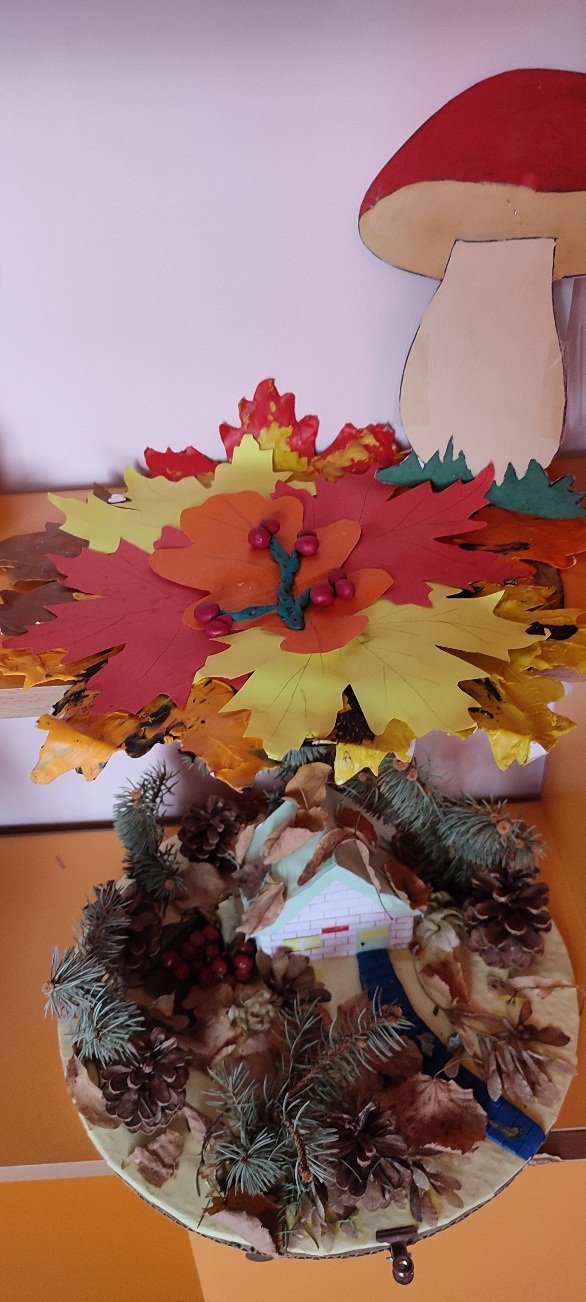 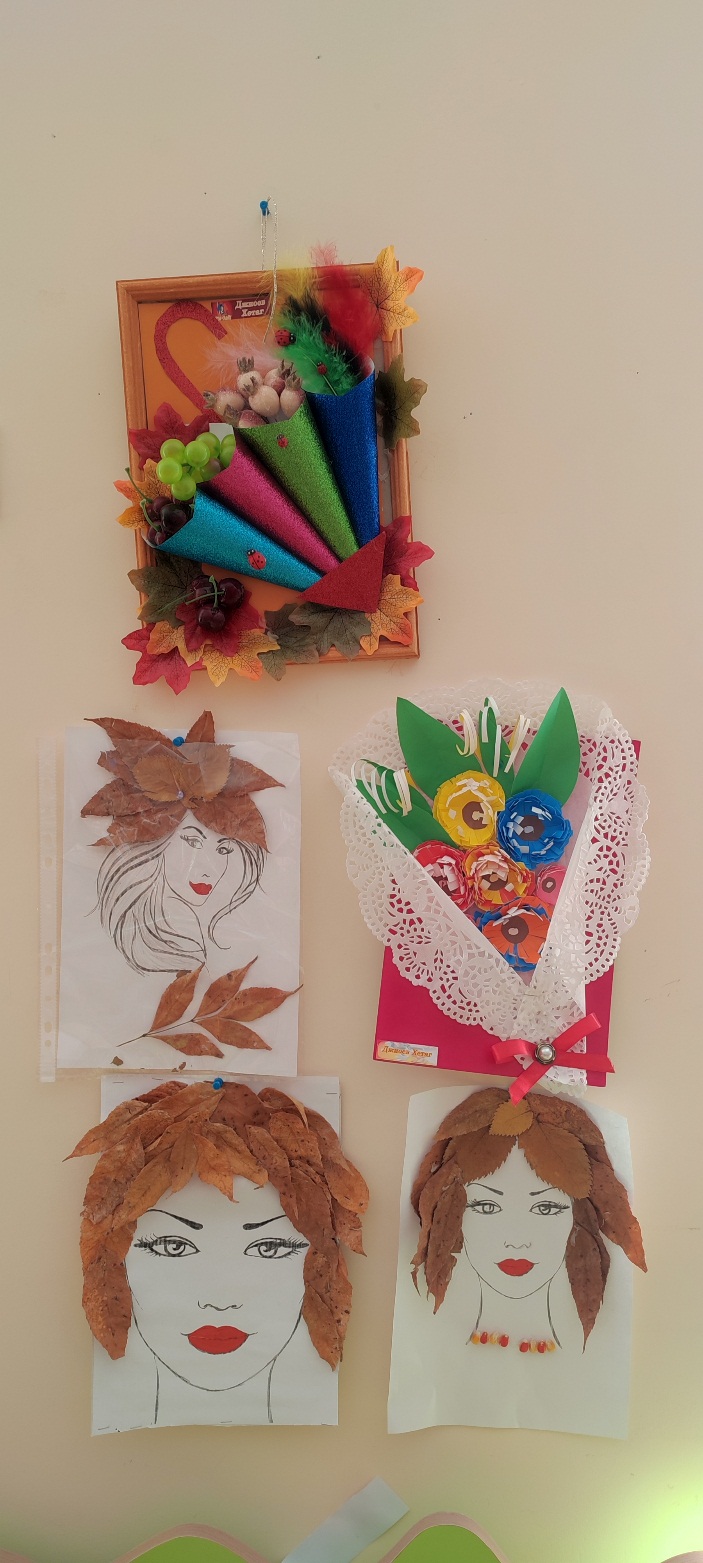 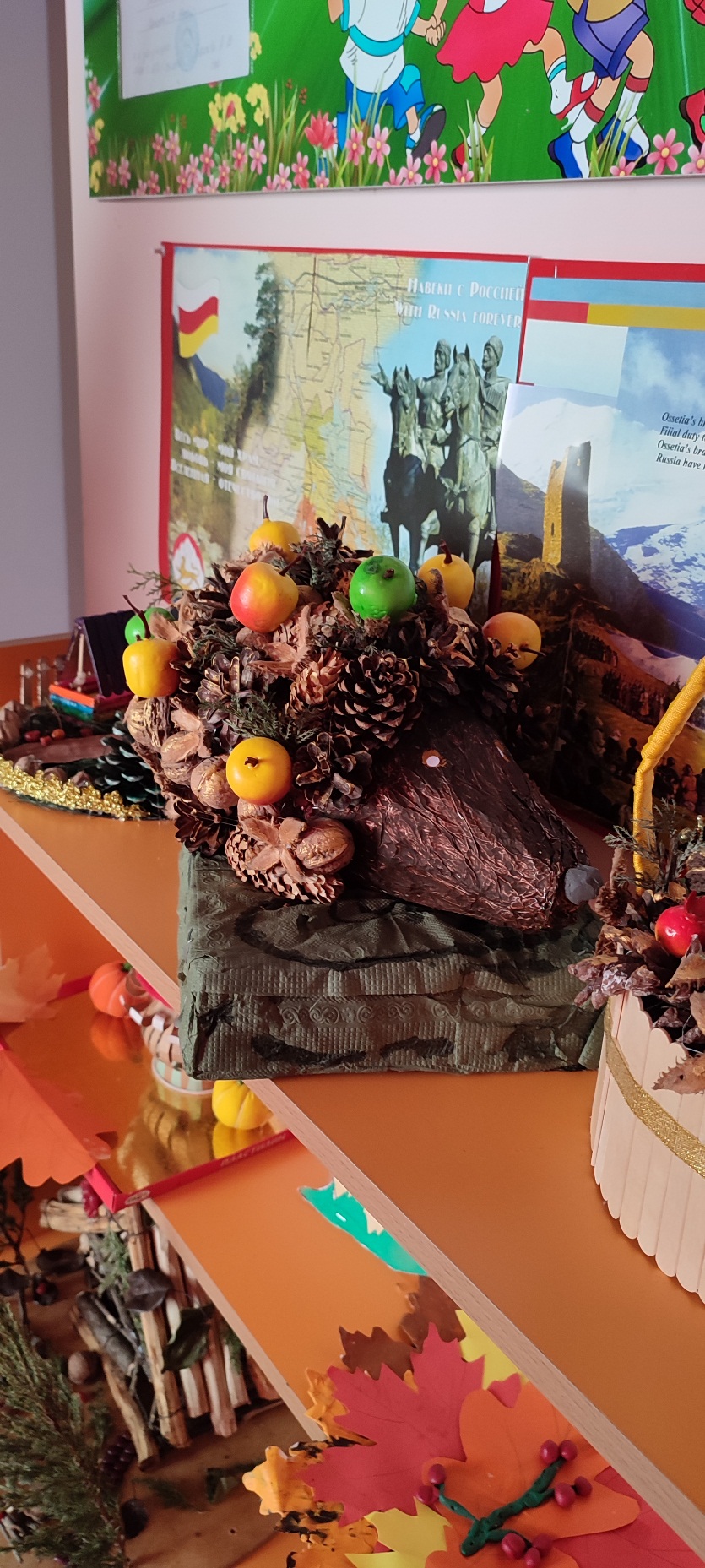 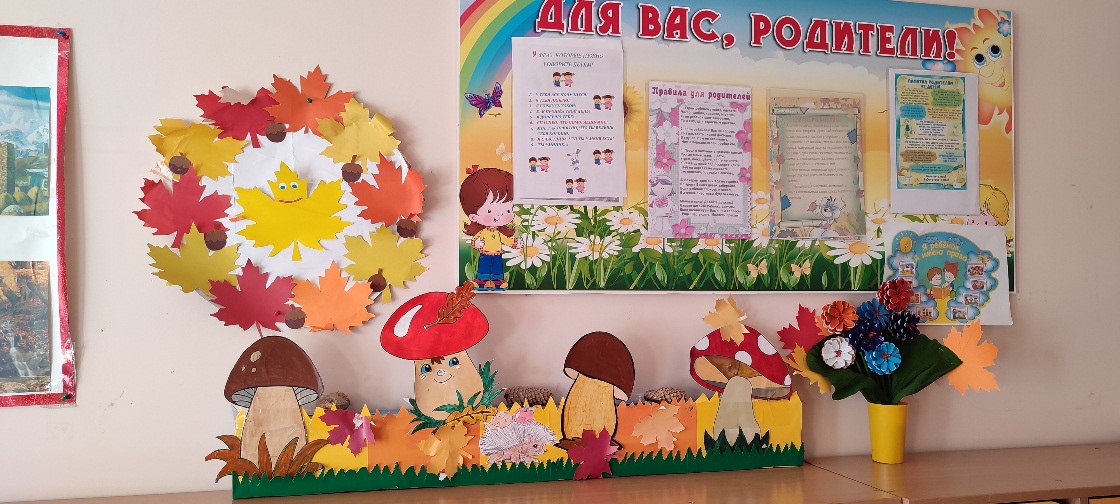 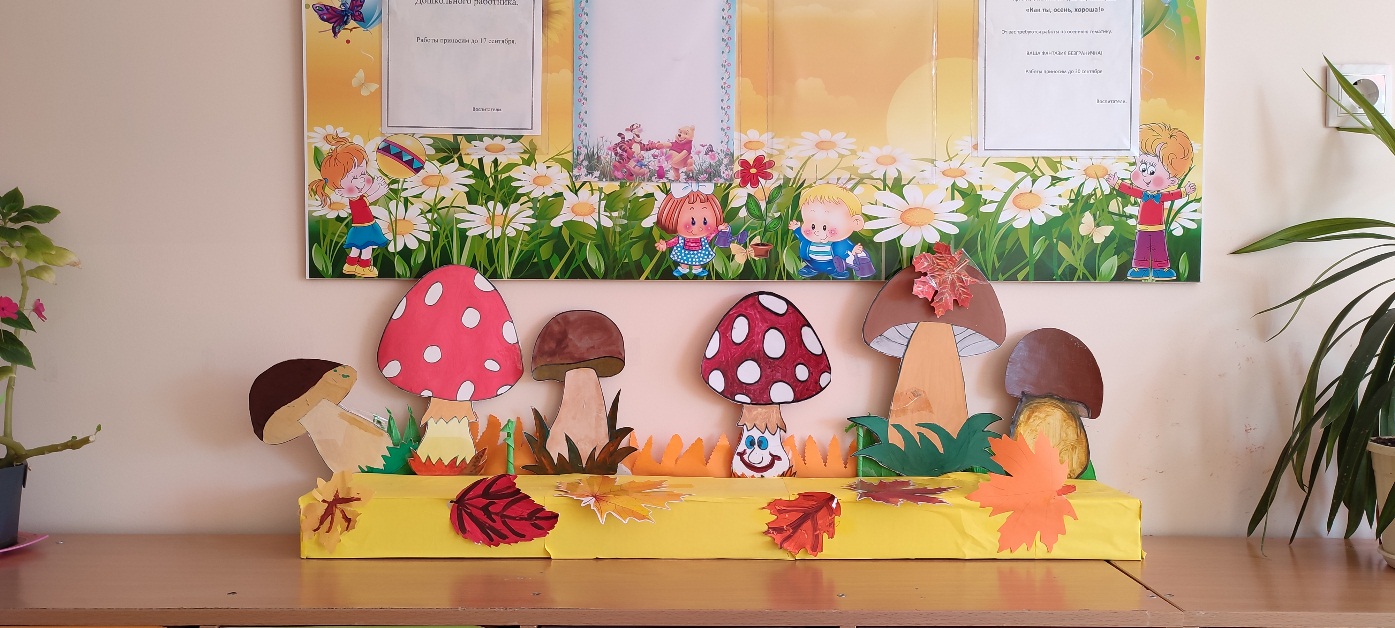 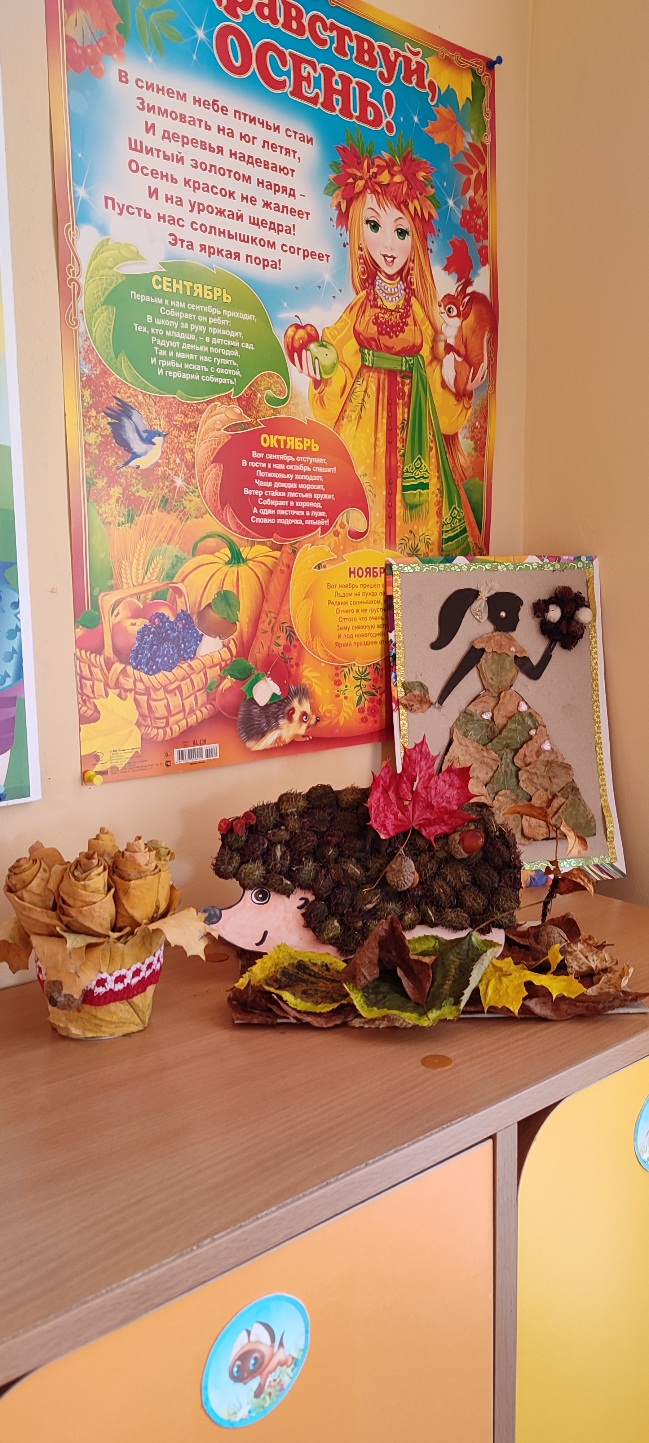 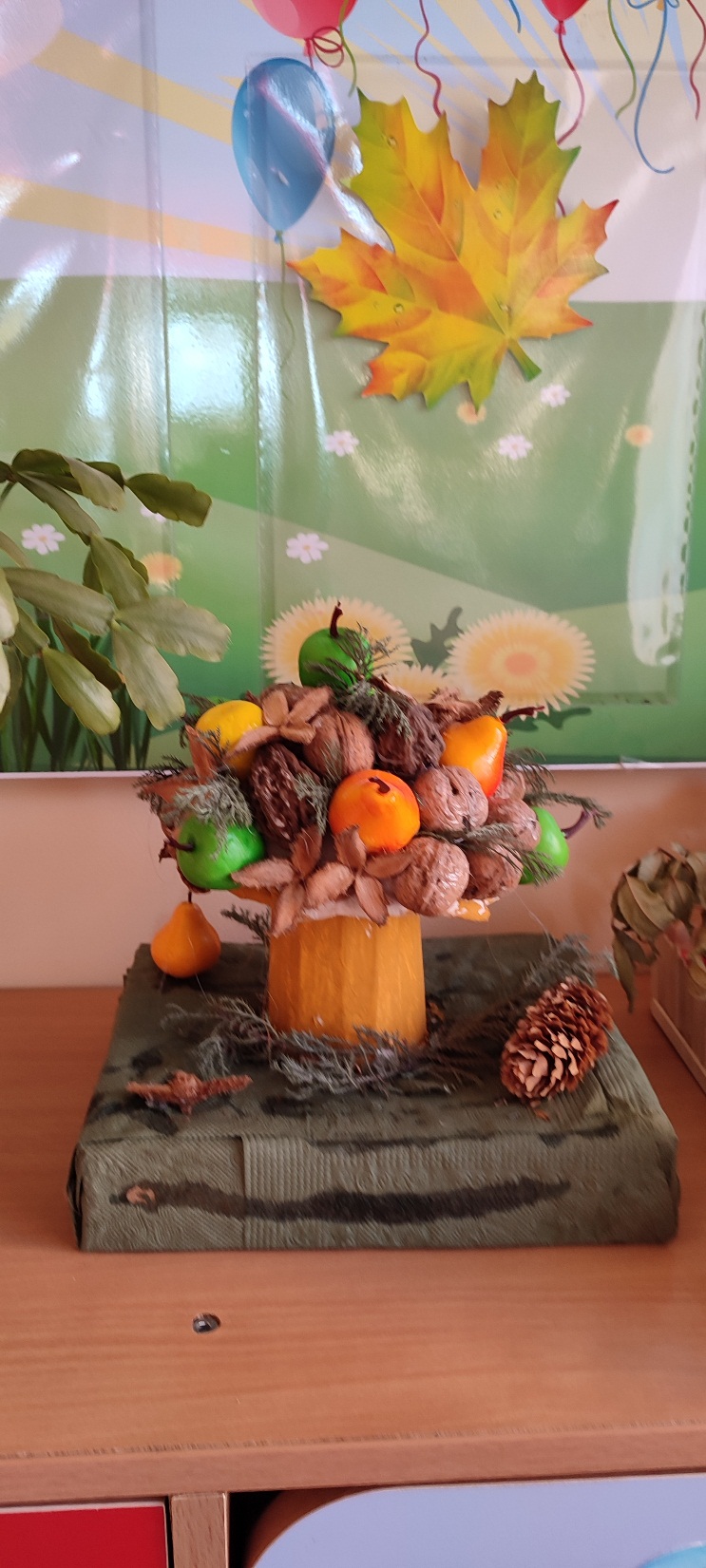 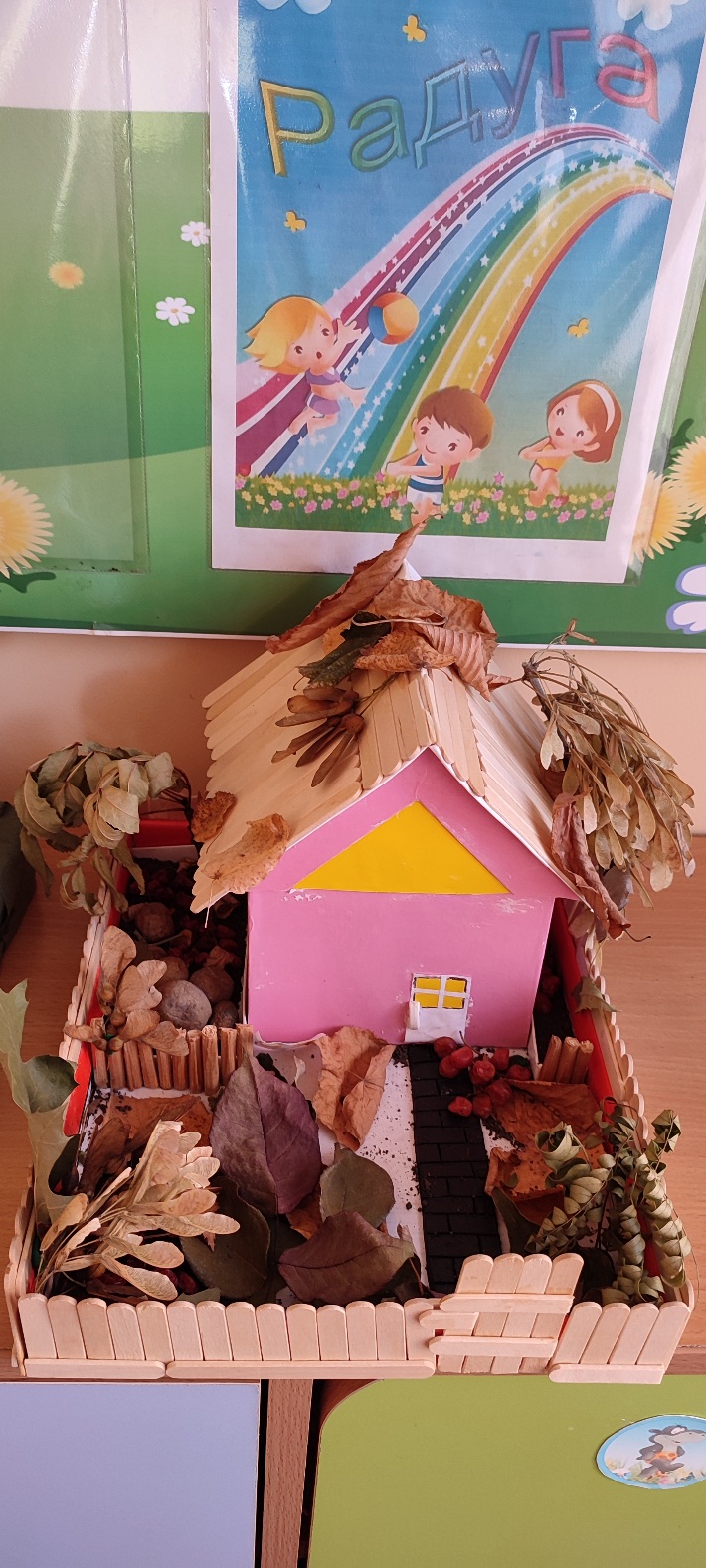 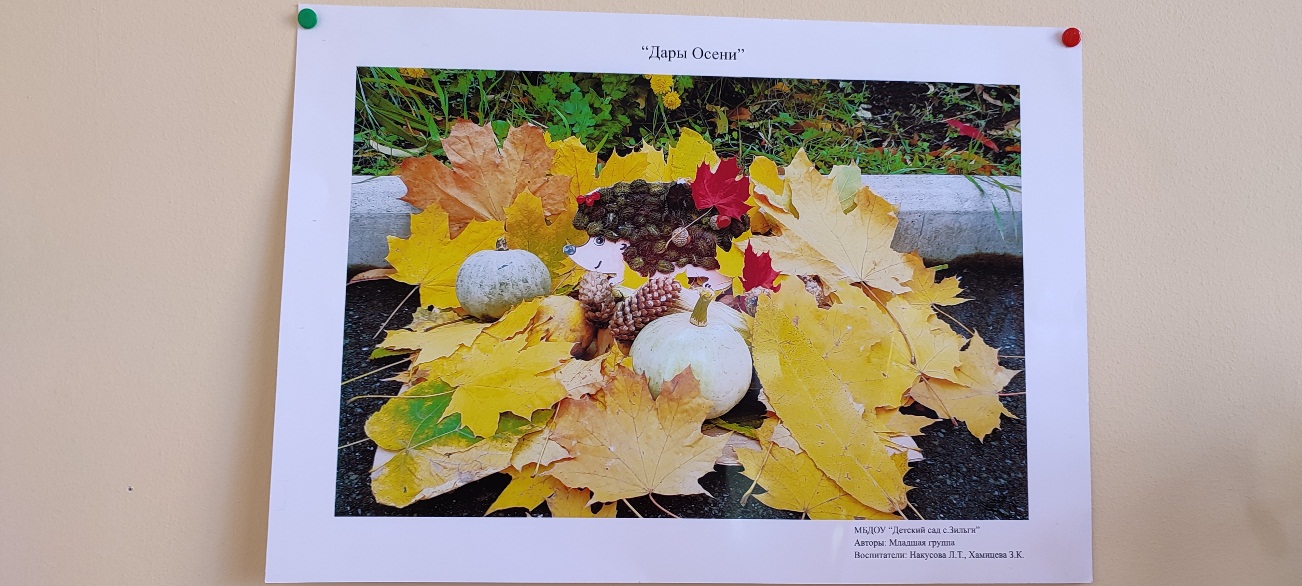 